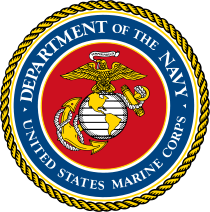 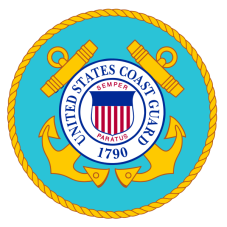 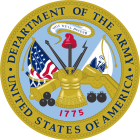 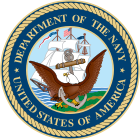 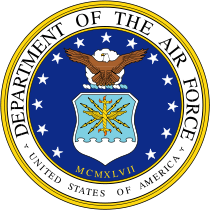 SHIPROCK CHAPTER VETERANS ORGANIZATION FINANCIAL ASSISTANCE CHECK LISTName: __________________________________________________________		Date: _____________________________Branch Served: 	USMC		COAST GUARD 	ARMY 		NAVY 		AIR FORCEVeteran’s Information		Shiprock Chapter Veteran’s Assistance Form		Social Security Card		Identification Card or Driver’s License			DD-214		Voter’s Registration Card – Shiprock Chapter		Certificate of Indian Blood (CIB)		Monthly Attendance/Sign In Sheet/Minutes		(3) Quotations 		Form W-9 Request for Taxpayer Identification Number and CertificationChapter Responsibility:		RDP/FAF                                                     			Chapter Resolution		Letter of Award						Letter of Denial		Copy of Check	 	Date Check/Letter Picked UpFOR SHIPROCK CHAPTER GOVERNMENT OF THE NAVAJO NATION USE ONLY:Veteran’s Financial Assistance Requested:   Approved            Disapproved              Amount: $ ________________________________________________________________________	                         _____________________________________________________Commander SCVO                                               Date		            Vice Commander SCVO                                    Date  _______________________________________________________		           ______________________________________________________Secretary/Treasurer SCVO                               Date		            Community Service Coordinator                  Date